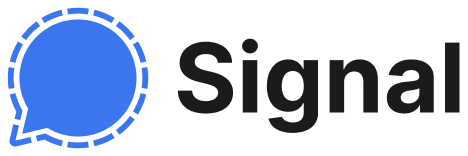 SignalInformații despre instrumentInformații despre instrumentInformații despre instrumentGrup țintă:  Administrare/Management  Coordonatori  Voluntari  Administrare/Management  Coordonatori  VoluntariCategorie:   Instrument online  Platforme de învățare  Software/ Aplicație Desktop   Rețea (Socială)  App  AlteleZona de lucru:   Project Management  Managementul comunicării  Videoconferință  Colaborare/ Lucru în echipă  Autoadministrare  Marketing  Managementul personalului  E-Learning/ Gestiune Cunoștințe   Gestiune financiară  Prezentări/ Dezvoltare materiale de învățare   AlteleLimbă:22 limbi22 limbiCunoștințe anterioare / grad de complexitateInterfața aplicației Signal este simplă, ceea ce îl face destul de ușor de utilizat. Suportul Signal este clar și cuprinzător.Interfața aplicației Signal este simplă, ceea ce îl face destul de ușor de utilizat. Suportul Signal este clar și cuprinzător.Link:https://support.signal.org/hc/en-ushttps://support.signal.org/hc/en-usFurnizor:Privacy Signal Messenger, LLC 650 Castro Street, Suite 120-223 Mountain View, CA 94041Privacy Signal Messenger, LLC 650 Castro Street, Suite 120-223 Mountain View, CA 94041Scurtă descriere:Aplicația de mesagerie Signal este considerată unul dintre cele mai sigure programe de comunicare din lume. Dacă protecția datelor este importantă pentru dvs., puteți beneficia de numeroasele setări de confidențialitate ale aplicației.Aplicația de mesagerie Signal este considerată unul dintre cele mai sigure programe de comunicare din lume. Dacă protecția datelor este importantă pentru dvs., puteți beneficia de numeroasele setări de confidențialitate ale aplicației.Informații despre acces și utilizare (costuri, cerințe bazate pe cloud, utilizare mobilă, ...)Aplicația Signal este disponibilă pentru dispozitivele Android și iOS. De asemenea, poate fi utilizat pe iPad și Mac, precum și pe Windows și Linux.Este gratuită.Aplicația Signal este disponibilă pentru dispozitivele Android și iOS. De asemenea, poate fi utilizat pe iPad și Mac, precum și pe Windows și Linux.Este gratuită.Instrucţiuni/Tutorialehttps://support.signal.org/hc/en-us/categories/360000674771-Getting-Startedhttps://support.signal.org/hc/en-us/categories/360000674771-Getting-Started